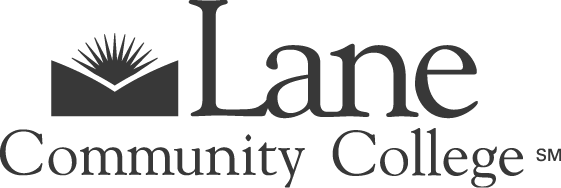 Facilities Council Meeting Minutes February 12, 20192:30 to 4:30pmBldg. LCC 07/212KAttendees: 	Alen Bahret, Luis Maggiori, Mike Sims, Mike Zimmerman, Susie Holmes, Jennifer Hayward, Robin Geyer, Paul RuscherRecorder: 	Deborah ButlerGuests:	Future Agenda Items: Safety Committee updateTaphonomy lab Hours: procedureReview space standards document (sent by Jennifer in advance of this meeting) - okay for Master Plan update fees discussionItemNotesApproval of Agenda/
Additions? With a single typo corrected, Susie moved to approve.  Robin seconded.  Minutes approved with correction.AnnouncementsAlen shared a notice from LTD about a new service that allows users to hail a transport shuttle to travel anywhere within the city limits for $1 (or free with bus pass).  More information can be found here: https://www.ltd.org/system-map/route_MOD/?utm_source=ltd&utm_campaign=mod&utm_source=LTD+%7C+Connector&utm_campaign=LTD+%7C+Connector&utm_medium=email Susie said she’d seen photos of foxes visiting the taphonomy lab, in addition to possums, skunks, and at least one bobcat.  The animals appear to be feeding off the decomposing head placed there.  A blog may be coming soon. Paul also shared that residential neighbors have been in communication with individuals working on the site, and have expressed an interest and support Master Planning UpdateJennifer shared some notes from the Master Plan visioning session held a couple of weeks ago that included President Hamilton, Brian, Paul Jarrell, and other representatives from various areas of the college.  In response to comments in the notes about service roads and service areas, Mike pointed out those areas are necessary for college business.  They are not always attractive for pedestrians, but are needed for work done in various departments.  He also mentioned Diesel, Welding, and other programs that might create noise or other irritants for others on campus.  A potential solution might be to improve service routes around campus to improve access and safety for all.  Jennifer also shared an update on planning for the department-level meetings taking place now.  Any council member wishing to attend any of the meetings can check in with Troy for schedule details.  Departments will join in groups or divisions with commonalities (Student Affairs, Building 11, Campus Centers).  Participants will view the floor plan that includes the spaces they currently occupy, and engage in a conversation about needs and plans for future development.  Calculations will help planners understand whether departments may need more space, less space, or different space.  Enrollment calculations are used in student-services areas and specific areas where those trends will change needs, but not all space needs are tied to enrollment. Jennifer also shared the previously-established space standards document from 1996.  One example of a standard that may be appropriate for update is the 150-square-foot office space for coordinators.  A quick sample of current office spaces Council Role in TransportationPurpose of this item is in reference to work occurring right now with LTD, and other possible work happening on campus.  Mike S. shared that the Transportation Subcommittee, a subcommittee of this council, has not met in some time and should probably be revived.  The idea was to have the same 5 or 6 people in the room to discuss transportation issues as they arise, but it hasn’t always been an effective system.  He recommended a broader group to give opinions and feedback so that the subcommittee can get a better sense of overall issues and trends.  Previous members have included: Mike S., Lee Weidman, and Craig.  Alen and Jennifer have met with LTD multiple times, in different capacities and for different purposes, and were unsure about how that fits into the existing framework.  The Climate Action Plan will require a more strategic approach to transportation issues.  Mike shared, for example, that new construction should be considered on existing parking space rather than green spaces. Deborah will send out a call for interested parties to participate in a re-formed subcommittee, and will report back at the next meeting.  Sustainability CommitteeMeetings are scheduled every other week. About 10 members attend each meeting.  Current work includes: Resilience Strategies, in alignment with the college’s Climate Action Plan commitment.  The Climate Commitment includes both carbon and resilience commitments.  The committee has already begun work to identify and measure specific resilience goals.Next film screening is Decoding the Weather Machine, a climate-change film provided by Paul Ruscher.  It will be screened on March 11.  Last film, which was screened yesterday, attracted about 25 students. Bee-Friendly subcommittee has planned some educational events to gain certification as a Bee-Friendly campus.  There were about 25 attendees at the last event, which focused on improving health of area pollinators.  A student on the committee will be bringing a presentation about worms that digest styrene.  The same student will be researching a program that was also communicated by Mike Z. called Precious Plastics that provides free blueprints and support for any organization that would like to create a process to turn plastics into a netting that can then be used to create new items. There is one more show in the National Geographic Live series at the Hult Center.  It focuses on Marine Biology and photography and will be shown on March 26.  Students have attended all shows to table and share information about Lane programs. Climate Change 101 educational panel is scheduled for February 13, at noon in the Boardroom and at 5:30 at the Mary Spilde Center.  Both events are free and open to the public.  Governance Task Force UpdateGovernance Task Force has been dissolved in favor of a smaller group made up of 6 individuals who will work together to make recommendations to the President.  Up to this point, meetings have been held on the following topics: Current Council ReportsAlen, Brian, Robin, and Deborah were present at the meeting, in which current councils presented their work and understanding of the scope of work for each council.  Alen shared information about current projects and past completed projects, and also talked about the collaborative, consultative nature of Facilities Council that has led to this council’s productive review and feedback assistance around procedures and other non-traditional council decisions. Data SynthesisTask Force work group presented information gathered from a 2014 college-wide survey, as well as more recent forum feedback and comments resulting from a meeting held at 2018 Spring Conference.  Themes arose around a lack of inclusion and meaningful representation within the governance system, and a lack of transparency and accountability within the council system.  Governance ModelsParticipants were asked to provide their perception of the current governance model, then create an “ideal” governance model to compare.  Models were shared with the entire group and captured by the subcommittee.  Next MeetingFebruary 26,  2:30 – 4:30pm 